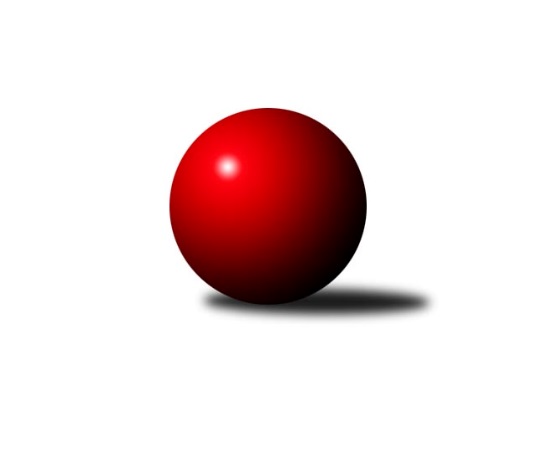 Č.4Ročník 2023/2024	20.5.2024 3. KLM D 2023/2024Statistika 4. kolaTabulka družstev:		družstvo	záp	výh	rem	proh	skore	sety	průměr	body	plné	dorážka	chyby	1.	KK Jihlava B	4	4	0	0	25.0 : 7.0 	(58.0 : 38.0)	3383	8	2273	1110	21	2.	TJ Sokol Slavonice	4	4	0	0	23.0 : 9.0 	(56.0 : 40.0)	3314	8	2227	1088	34	3.	TJ Centropen Dačice B	4	2	1	1	22.0 : 10.0 	(57.0 : 39.0)	3344	5	2241	1103	32.3	4.	TJ Start Jihlava	4	2	0	2	17.0 : 15.0 	(56.5 : 39.5)	3264	4	2200	1065	35.3	5.	SK Baník Ratíškovice A	4	2	0	2	16.0 : 16.0 	(49.5 : 46.5)	3293	4	2207	1085	34.8	6.	Vltavan Loučovice	4	2	0	2	14.0 : 18.0 	(48.0 : 48.0)	3277	4	2223	1054	37.3	7.	TJ Loko České Budějovice	4	2	0	2	11.0 : 21.0 	(40.5 : 55.5)	3152	4	2181	971	43.5	8.	KK Slavoj Žirovnice	4	1	1	2	16.0 : 16.0 	(46.5 : 49.5)	3265	3	2209	1056	34	9.	TJ Sokol Mistřín	4	1	1	2	16.0 : 16.0 	(44.0 : 52.0)	3353	3	2264	1090	27	10.	KK Orel Telnice	4	1	0	3	13.0 : 19.0 	(37.0 : 59.0)	3146	2	2139	1007	32.5	11.	TJ Sokol Husovice B	4	1	0	3	8.0 : 24.0 	(38.5 : 57.5)	3104	2	2165	939	45	12.	TJ Sokol Vracov	4	0	1	3	11.0 : 21.0 	(44.5 : 51.5)	3276	1	2202	1075	29.5Tabulka doma:		družstvo	záp	výh	rem	proh	skore	sety	průměr	body	maximum	minimum	1.	TJ Centropen Dačice B	2	2	0	0	15.0 : 1.0 	(34.0 : 14.0)	3445	4	3480	3410	2.	KK Jihlava B	2	2	0	0	14.0 : 2.0 	(33.0 : 15.0)	3437	4	3503	3370	3.	TJ Start Jihlava	2	2	0	0	13.0 : 3.0 	(31.5 : 16.5)	3294	4	3330	3258	4.	TJ Sokol Slavonice	2	2	0	0	12.0 : 4.0 	(28.0 : 20.0)	3217	4	3266	3168	5.	TJ Loko České Budějovice	2	2	0	0	11.0 : 5.0 	(28.0 : 20.0)	3166	4	3202	3129	6.	KK Slavoj Žirovnice	2	1	1	0	10.0 : 6.0 	(25.0 : 23.0)	3341	3	3396	3285	7.	Vltavan Loučovice	2	1	0	1	8.0 : 8.0 	(27.0 : 21.0)	3279	2	3289	3269	8.	SK Baník Ratíškovice A	2	1	0	1	8.0 : 8.0 	(24.0 : 24.0)	3305	2	3409	3200	9.	KK Orel Telnice	2	1	0	1	8.0 : 8.0 	(19.0 : 29.0)	3249	2	3270	3227	10.	TJ Sokol Husovice B	2	1	0	1	6.0 : 10.0 	(21.5 : 26.5)	3234	2	3263	3205	11.	TJ Sokol Mistřín	2	0	1	1	7.0 : 9.0 	(21.5 : 26.5)	3372	1	3389	3355	12.	TJ Sokol Vracov	2	0	0	2	5.0 : 11.0 	(21.0 : 27.0)	3332	0	3356	3308Tabulka venku:		družstvo	záp	výh	rem	proh	skore	sety	průměr	body	maximum	minimum	1.	TJ Sokol Slavonice	2	2	0	0	11.0 : 5.0 	(28.0 : 20.0)	3363	4	3414	3311	2.	KK Jihlava B	2	2	0	0	11.0 : 5.0 	(25.0 : 23.0)	3357	4	3374	3339	3.	TJ Sokol Mistřín	2	1	0	1	9.0 : 7.0 	(22.5 : 25.5)	3344	2	3353	3334	4.	SK Baník Ratíškovice A	2	1	0	1	8.0 : 8.0 	(25.5 : 22.5)	3287	2	3317	3256	5.	Vltavan Loučovice	2	1	0	1	6.0 : 10.0 	(21.0 : 27.0)	3276	2	3436	3115	6.	TJ Centropen Dačice B	2	0	1	1	7.0 : 9.0 	(23.0 : 25.0)	3294	1	3359	3229	7.	TJ Sokol Vracov	2	0	1	1	6.0 : 10.0 	(23.5 : 24.5)	3249	1	3404	3093	8.	KK Slavoj Žirovnice	2	0	0	2	6.0 : 10.0 	(21.5 : 26.5)	3227	0	3244	3209	9.	KK Orel Telnice	2	0	0	2	5.0 : 11.0 	(18.0 : 30.0)	3095	0	3164	3025	10.	TJ Start Jihlava	2	0	0	2	4.0 : 12.0 	(25.0 : 23.0)	3249	0	3290	3208	11.	TJ Sokol Husovice B	2	0	0	2	2.0 : 14.0 	(17.0 : 31.0)	3039	0	3105	2972	12.	TJ Loko České Budějovice	2	0	0	2	0.0 : 16.0 	(12.5 : 35.5)	3146	0	3180	3111Tabulka podzimní části:		družstvo	záp	výh	rem	proh	skore	sety	průměr	body	doma	venku	1.	KK Jihlava B	4	4	0	0	25.0 : 7.0 	(58.0 : 38.0)	3383	8 	2 	0 	0 	2 	0 	0	2.	TJ Sokol Slavonice	4	4	0	0	23.0 : 9.0 	(56.0 : 40.0)	3314	8 	2 	0 	0 	2 	0 	0	3.	TJ Centropen Dačice B	4	2	1	1	22.0 : 10.0 	(57.0 : 39.0)	3344	5 	2 	0 	0 	0 	1 	1	4.	TJ Start Jihlava	4	2	0	2	17.0 : 15.0 	(56.5 : 39.5)	3264	4 	2 	0 	0 	0 	0 	2	5.	SK Baník Ratíškovice A	4	2	0	2	16.0 : 16.0 	(49.5 : 46.5)	3293	4 	1 	0 	1 	1 	0 	1	6.	Vltavan Loučovice	4	2	0	2	14.0 : 18.0 	(48.0 : 48.0)	3277	4 	1 	0 	1 	1 	0 	1	7.	TJ Loko České Budějovice	4	2	0	2	11.0 : 21.0 	(40.5 : 55.5)	3152	4 	2 	0 	0 	0 	0 	2	8.	KK Slavoj Žirovnice	4	1	1	2	16.0 : 16.0 	(46.5 : 49.5)	3265	3 	1 	1 	0 	0 	0 	2	9.	TJ Sokol Mistřín	4	1	1	2	16.0 : 16.0 	(44.0 : 52.0)	3353	3 	0 	1 	1 	1 	0 	1	10.	KK Orel Telnice	4	1	0	3	13.0 : 19.0 	(37.0 : 59.0)	3146	2 	1 	0 	1 	0 	0 	2	11.	TJ Sokol Husovice B	4	1	0	3	8.0 : 24.0 	(38.5 : 57.5)	3104	2 	1 	0 	1 	0 	0 	2	12.	TJ Sokol Vracov	4	0	1	3	11.0 : 21.0 	(44.5 : 51.5)	3276	1 	0 	0 	2 	0 	1 	1Tabulka jarní části:		družstvo	záp	výh	rem	proh	skore	sety	průměr	body	doma	venku	1.	KK Slavoj Žirovnice	0	0	0	0	0.0 : 0.0 	(0.0 : 0.0)	0	0 	0 	0 	0 	0 	0 	0 	2.	TJ Start Jihlava	0	0	0	0	0.0 : 0.0 	(0.0 : 0.0)	0	0 	0 	0 	0 	0 	0 	0 	3.	TJ Sokol Vracov	0	0	0	0	0.0 : 0.0 	(0.0 : 0.0)	0	0 	0 	0 	0 	0 	0 	0 	4.	TJ Sokol Husovice B	0	0	0	0	0.0 : 0.0 	(0.0 : 0.0)	0	0 	0 	0 	0 	0 	0 	0 	5.	SK Baník Ratíškovice A	0	0	0	0	0.0 : 0.0 	(0.0 : 0.0)	0	0 	0 	0 	0 	0 	0 	0 	6.	TJ Loko České Budějovice	0	0	0	0	0.0 : 0.0 	(0.0 : 0.0)	0	0 	0 	0 	0 	0 	0 	0 	7.	KK Jihlava B	0	0	0	0	0.0 : 0.0 	(0.0 : 0.0)	0	0 	0 	0 	0 	0 	0 	0 	8.	TJ Sokol Mistřín	0	0	0	0	0.0 : 0.0 	(0.0 : 0.0)	0	0 	0 	0 	0 	0 	0 	0 	9.	KK Orel Telnice	0	0	0	0	0.0 : 0.0 	(0.0 : 0.0)	0	0 	0 	0 	0 	0 	0 	0 	10.	TJ Sokol Slavonice	0	0	0	0	0.0 : 0.0 	(0.0 : 0.0)	0	0 	0 	0 	0 	0 	0 	0 	11.	Vltavan Loučovice	0	0	0	0	0.0 : 0.0 	(0.0 : 0.0)	0	0 	0 	0 	0 	0 	0 	0 	12.	TJ Centropen Dačice B	0	0	0	0	0.0 : 0.0 	(0.0 : 0.0)	0	0 	0 	0 	0 	0 	0 	0 Zisk bodů pro družstvo:		jméno hráče	družstvo	body	zápasy	v %	dílčí body	sety	v %	1.	Daniel Braun 	KK Jihlava B 	4	/	4	(100%)	13	/	16	(81%)	2.	Michal Dostál 	TJ Sokol Slavonice 	4	/	4	(100%)	13	/	16	(81%)	3.	Petr Votava 	TJ Start Jihlava  	4	/	4	(100%)	13	/	16	(81%)	4.	Petr Janák 	TJ Centropen Dačice B 	4	/	4	(100%)	12.5	/	16	(78%)	5.	Jaroslav Matějka 	KK Jihlava B 	4	/	4	(100%)	11	/	16	(69%)	6.	Pavel Kabelka 	TJ Centropen Dačice B 	4	/	4	(100%)	11	/	16	(69%)	7.	Patrik Solař 	KK Slavoj Žirovnice  	4	/	4	(100%)	11	/	16	(69%)	8.	Josef Král 	KK Orel Telnice 	4	/	4	(100%)	10	/	16	(63%)	9.	Tomáš Bártů 	TJ Centropen Dačice B 	3	/	3	(100%)	9.5	/	12	(79%)	10.	Zbyněk Bábíček 	TJ Sokol Mistřín  	3	/	3	(100%)	9	/	12	(75%)	11.	Josef Gondek 	Vltavan Loučovice 	3	/	4	(75%)	12	/	16	(75%)	12.	Viktor Výleta 	SK Baník Ratíškovice A 	3	/	4	(75%)	11	/	16	(69%)	13.	Jaroslav Šerák 	SK Baník Ratíškovice A 	3	/	4	(75%)	11	/	16	(69%)	14.	Pavel Polanský ml.	TJ Sokol Vracov 	3	/	4	(75%)	11	/	16	(69%)	15.	Jakub Čopák 	KK Jihlava B 	3	/	4	(75%)	10	/	16	(63%)	16.	Pavel Blažek 	TJ Sokol Slavonice 	3	/	4	(75%)	10	/	16	(63%)	17.	Dušan Rodek 	TJ Centropen Dačice B 	3	/	4	(75%)	10	/	16	(63%)	18.	Petr Valášek 	TJ Sokol Mistřín  	3	/	4	(75%)	9	/	16	(56%)	19.	David Drobilič 	TJ Sokol Slavonice 	3	/	4	(75%)	8.5	/	16	(53%)	20.	Jiří Vlach 	TJ Start Jihlava  	2	/	2	(100%)	7	/	8	(88%)	21.	Miroslav Kadrnoška 	TJ Sokol Slavonice 	2	/	2	(100%)	6	/	8	(75%)	22.	Miroslav Čekal 	KK Slavoj Žirovnice  	2	/	2	(100%)	5	/	8	(63%)	23.	Lukáš Klojda 	TJ Loko České Budějovice  	2	/	3	(67%)	9	/	12	(75%)	24.	Jan Sýkora 	TJ Loko České Budějovice  	2	/	3	(67%)	8	/	12	(67%)	25.	Ladislav Chalupa 	TJ Sokol Slavonice 	2	/	3	(67%)	7.5	/	12	(63%)	26.	Lukáš Novák 	KK Jihlava B 	2	/	3	(67%)	6	/	12	(50%)	27.	Tomáš Gaspar 	TJ Sokol Vracov 	2	/	3	(67%)	6	/	12	(50%)	28.	František Hrazdíra 	KK Orel Telnice 	2	/	3	(67%)	5	/	12	(42%)	29.	Radim Pešl 	TJ Sokol Mistřín  	2	/	3	(67%)	5	/	12	(42%)	30.	Miroslav Pešadík 	Vltavan Loučovice 	2	/	3	(67%)	4	/	12	(33%)	31.	Petr Hlaváček 	TJ Start Jihlava  	2	/	4	(50%)	10.5	/	16	(66%)	32.	Roman Doležal 	TJ Start Jihlava  	2	/	4	(50%)	9	/	16	(56%)	33.	Libor Kočovský 	KK Slavoj Žirovnice  	2	/	4	(50%)	9	/	16	(56%)	34.	Tomáš Váňa 	KK Slavoj Žirovnice  	2	/	4	(50%)	8.5	/	16	(53%)	35.	Dominik Schüller 	SK Baník Ratíškovice A 	2	/	4	(50%)	8	/	16	(50%)	36.	Lukáš Prkna 	TJ Centropen Dačice B 	2	/	4	(50%)	8	/	16	(50%)	37.	Martin Čopák 	KK Jihlava B 	2	/	4	(50%)	8	/	16	(50%)	38.	Martin Voltr 	TJ Loko České Budějovice  	2	/	4	(50%)	7.5	/	16	(47%)	39.	Jan Smolena 	Vltavan Loučovice 	2	/	4	(50%)	7.5	/	16	(47%)	40.	Jiří Šimeček 	KK Orel Telnice 	2	/	4	(50%)	7	/	16	(44%)	41.	Milan Mikáč 	KK Orel Telnice 	2	/	4	(50%)	6	/	16	(38%)	42.	Stanislav Partl 	KK Jihlava B 	1	/	1	(100%)	4	/	4	(100%)	43.	Jiří Poláček 	TJ Start Jihlava  	1	/	1	(100%)	4	/	4	(100%)	44.	Jiří Rauschgold 	TJ Sokol Husovice B 	1	/	1	(100%)	3	/	4	(75%)	45.	Petr Bína 	TJ Centropen Dačice B 	1	/	1	(100%)	2	/	4	(50%)	46.	Jiří Matoušek 	TJ Sokol Slavonice 	1	/	2	(50%)	6	/	8	(75%)	47.	Tomáš Peřina 	TJ Sokol Husovice B 	1	/	2	(50%)	5	/	8	(63%)	48.	Tomáš Kordula 	TJ Sokol Vracov 	1	/	2	(50%)	4.5	/	8	(56%)	49.	Matyáš Stránský 	KK Jihlava B 	1	/	2	(50%)	4	/	8	(50%)	50.	Libor Dušek 	Vltavan Loučovice 	1	/	2	(50%)	4	/	8	(50%)	51.	Tomáš Polánský 	TJ Loko České Budějovice  	1	/	2	(50%)	4	/	8	(50%)	52.	Tomáš Válka 	TJ Sokol Husovice B 	1	/	2	(50%)	4	/	8	(50%)	53.	Marek Ingr 	TJ Sokol Mistřín  	1	/	2	(50%)	3.5	/	8	(44%)	54.	Jiří Radil 	TJ Sokol Husovice B 	1	/	2	(50%)	3	/	8	(38%)	55.	Dennis Urc 	SK Baník Ratíškovice A 	1	/	2	(50%)	3	/	8	(38%)	56.	Josef Blaha 	TJ Sokol Mistřín  	1	/	2	(50%)	3	/	8	(38%)	57.	Radek Blaha 	TJ Sokol Mistřín  	1	/	2	(50%)	3	/	8	(38%)	58.	Roman Macek 	TJ Sokol Mistřín  	1	/	2	(50%)	2.5	/	8	(31%)	59.	Petr Polanský 	TJ Sokol Vracov 	1	/	3	(33%)	7	/	12	(58%)	60.	Vojtěch Toman 	SK Baník Ratíškovice A 	1	/	3	(33%)	6	/	12	(50%)	61.	Sebastián Zavřel 	TJ Start Jihlava  	1	/	3	(33%)	5	/	12	(42%)	62.	Tomáš Koplík ml.	SK Baník Ratíškovice A 	1	/	3	(33%)	5	/	12	(42%)	63.	Kamil Ševela 	SK Baník Ratíškovice A 	1	/	3	(33%)	4.5	/	12	(38%)	64.	Jiří Dvořák 	KK Orel Telnice 	1	/	3	(33%)	4	/	12	(33%)	65.	Vojtěch Stárek 	TJ Sokol Husovice B 	1	/	4	(25%)	9	/	16	(56%)	66.	Tomáš Suchánek 	Vltavan Loučovice 	1	/	4	(25%)	9	/	16	(56%)	67.	Miroslav Šuba 	Vltavan Loučovice 	1	/	4	(25%)	7.5	/	16	(47%)	68.	Jakub Hnát 	TJ Sokol Husovice B 	1	/	4	(25%)	6.5	/	16	(41%)	69.	Martin Votava 	TJ Start Jihlava  	1	/	4	(25%)	6	/	16	(38%)	70.	Pavel Ryšavý 	KK Slavoj Žirovnice  	1	/	4	(25%)	5	/	16	(31%)	71.	David Švéda 	KK Slavoj Žirovnice  	1	/	4	(25%)	5	/	16	(31%)	72.	Martin Fiala 	TJ Sokol Mistřín  	0	/	1	(0%)	2	/	4	(50%)	73.	Jaroslav Suchánek 	Vltavan Loučovice 	0	/	1	(0%)	2	/	4	(50%)	74.	Svatopluk Kocourek 	TJ Sokol Husovice B 	0	/	1	(0%)	2	/	4	(50%)	75.	Jan Bureš 	KK Slavoj Žirovnice  	0	/	1	(0%)	2	/	4	(50%)	76.	Jaroslav Harca 	TJ Sokol Vracov 	0	/	1	(0%)	2	/	4	(50%)	77.	Zdeněk Švehlík 	TJ Start Jihlava  	0	/	1	(0%)	1	/	4	(25%)	78.	Radim Kozumplík 	TJ Sokol Husovice B 	0	/	1	(0%)	1	/	4	(25%)	79.	Václav Klojda ml.	TJ Loko České Budějovice  	0	/	1	(0%)	1	/	4	(25%)	80.	Zdeněk Holub 	TJ Sokol Slavonice 	0	/	1	(0%)	1	/	4	(25%)	81.	Zdeněk Januška 	KK Slavoj Žirovnice  	0	/	1	(0%)	1	/	4	(25%)	82.	Tomáš Vestfál 	TJ Start Jihlava  	0	/	1	(0%)	1	/	4	(25%)	83.	Václav Luža 	TJ Sokol Mistřín  	0	/	1	(0%)	1	/	4	(25%)	84.	Pavel Dvořák 	KK Orel Telnice 	0	/	1	(0%)	0	/	4	(0%)	85.	Miroslav Jedlička 	TJ Centropen Dačice B 	0	/	1	(0%)	0	/	4	(0%)	86.	Radim Meluzín 	TJ Sokol Husovice B 	0	/	2	(0%)	3	/	8	(38%)	87.	Aleš Gaspar 	TJ Sokol Vracov 	0	/	2	(0%)	3	/	8	(38%)	88.	Martin Bílek 	TJ Sokol Vracov 	0	/	2	(0%)	2.5	/	8	(31%)	89.	Petr Benedikt 	KK Jihlava B 	0	/	2	(0%)	2	/	8	(25%)	90.	Jan Neuvirt 	TJ Centropen Dačice B 	0	/	2	(0%)	2	/	8	(25%)	91.	Jiří Ondrák ml.	TJ Sokol Slavonice 	0	/	2	(0%)	2	/	8	(25%)	92.	Jan Haresta 	TJ Sokol Husovice B 	0	/	2	(0%)	1	/	8	(13%)	93.	Lukáš Lehocký 	TJ Sokol Husovice B 	0	/	2	(0%)	1	/	8	(13%)	94.	Tomáš Reban 	TJ Loko České Budějovice  	0	/	3	(0%)	5	/	12	(42%)	95.	Zdenek Pokorný 	KK Orel Telnice 	0	/	3	(0%)	3	/	12	(25%)	96.	Tomáš Zetek 	TJ Loko České Budějovice  	0	/	3	(0%)	2	/	12	(17%)	97.	Vítězslav Nejedlík 	TJ Sokol Vracov 	0	/	4	(0%)	3.5	/	16	(22%)	98.	Jiří Bláha 	TJ Loko České Budějovice  	0	/	4	(0%)	3	/	16	(19%)Průměry na kuželnách:		kuželna	průměr	plné	dorážka	chyby	výkon na hráče	1.	TJ Sokol Mistřín, 1-4	3390	2273	1117	25.8	(565.1)	2.	TJ Sokol Vracov, 1-6	3368	2258	1110	28.5	(561.4)	3.	TJ Centropen Dačice, 1-4	3355	2254	1101	30.5	(559.3)	4.	Ratíškovice, 1-4	3302	2197	1105	33.5	(550.4)	5.	Žirovnice, 1-4	3286	2231	1054	37.8	(547.7)	6.	Vltavan Loučovice, 1-4	3281	2217	1063	30.3	(546.9)	7.	TJ Sokol Brno IV, 1-4	3264	2221	1043	33.5	(544.1)	8.	KK MS Brno, 1-4	3255	2203	1052	32.3	(542.6)	9.	KK PSJ Jihlava, 1-4	3239	2191	1048	35.5	(539.9)	10.	TJ Sokol Slavonice, 1-4	3198	2193	1004	39.3	(533.0)	11.	TJ Lokomotiva České Budějovice, 1-4	3112	2140	971	43.8	(518.7)Nejlepší výkony na kuželnách:TJ Sokol Mistřín, 1-4TJ Sokol Slavonice	3414	2. kolo	Petr Valášek 	TJ Sokol Mistřín 	639	2. koloTJ Sokol Vracov	3404	4. kolo	Pavel Blažek 	TJ Sokol Slavonice	597	2. koloTJ Sokol Mistřín 	3389	4. kolo	Miroslav Kadrnoška 	TJ Sokol Slavonice	596	2. koloTJ Sokol Mistřín 	3355	2. kolo	Michal Dostál 	TJ Sokol Slavonice	592	2. kolo		. kolo	Marek Ingr 	TJ Sokol Mistřín 	587	4. kolo		. kolo	Tomáš Gaspar 	TJ Sokol Vracov	586	4. kolo		. kolo	Roman Macek 	TJ Sokol Mistřín 	585	4. kolo		. kolo	Vítězslav Nejedlík 	TJ Sokol Vracov	585	4. kolo		. kolo	Pavel Polanský ml.	TJ Sokol Vracov	583	4. kolo		. kolo	Zbyněk Bábíček 	TJ Sokol Mistřín 	573	4. koloTJ Sokol Vracov, 1-6Vltavan Loučovice	3436	3. kolo	Tomáš Gaspar 	TJ Sokol Vracov	608	3. koloKK Jihlava B	3374	1. kolo	Pavel Polanský ml.	TJ Sokol Vracov	590	1. koloTJ Sokol Vracov	3356	3. kolo	Tomáš Suchánek 	Vltavan Loučovice	581	3. koloTJ Sokol Vracov	3308	1. kolo	Miroslav Šuba 	Vltavan Loučovice	581	3. kolo		. kolo	Josef Gondek 	Vltavan Loučovice	581	3. kolo		. kolo	Jaroslav Matějka 	KK Jihlava B	580	1. kolo		. kolo	Jaroslav Suchánek 	Vltavan Loučovice	577	3. kolo		. kolo	Daniel Braun 	KK Jihlava B	573	1. kolo		. kolo	Libor Dušek 	Vltavan Loučovice	573	3. kolo		. kolo	Martin Čopák 	KK Jihlava B	571	1. koloTJ Centropen Dačice, 1-4TJ Centropen Dačice B	3480	3. kolo	Pavel Kabelka 	TJ Centropen Dačice B	624	3. koloTJ Centropen Dačice B	3410	1. kolo	Pavel Kabelka 	TJ Centropen Dačice B	606	1. koloTJ Sokol Mistřín 	3353	3. kolo	Petr Janák 	TJ Centropen Dačice B	589	3. koloTJ Loko České Budějovice 	3180	1. kolo	Radim Pešl 	TJ Sokol Mistřín 	589	3. kolo		. kolo	Dušan Rodek 	TJ Centropen Dačice B	583	3. kolo		. kolo	Dušan Rodek 	TJ Centropen Dačice B	582	1. kolo		. kolo	Petr Valášek 	TJ Sokol Mistřín 	581	3. kolo		. kolo	Petr Janák 	TJ Centropen Dačice B	577	1. kolo		. kolo	Tomáš Bártů 	TJ Centropen Dačice B	575	3. kolo		. kolo	Petr Bína 	TJ Centropen Dačice B	571	3. koloRatíškovice, 1-4SK Baník Ratíškovice A	3409	2. kolo	Petr Votava 	TJ Start Jihlava 	631	2. koloTJ Sokol Slavonice	3311	4. kolo	Jaroslav Šerák 	SK Baník Ratíškovice A	614	2. koloTJ Start Jihlava 	3290	2. kolo	Viktor Výleta 	SK Baník Ratíškovice A	611	2. koloSK Baník Ratíškovice A	3200	4. kolo	Jiří Matoušek 	TJ Sokol Slavonice	582	4. kolo		. kolo	Petr Hlaváček 	TJ Start Jihlava 	576	2. kolo		. kolo	Vojtěch Toman 	SK Baník Ratíškovice A	571	2. kolo		. kolo	Martin Votava 	TJ Start Jihlava 	563	2. kolo		. kolo	Michal Dostál 	TJ Sokol Slavonice	559	4. kolo		. kolo	Dominik Schüller 	SK Baník Ratíškovice A	556	4. kolo		. kolo	David Drobilič 	TJ Sokol Slavonice	556	4. koloŽirovnice, 1-4KK Slavoj Žirovnice 	3396	4. kolo	Pavel Kabelka 	TJ Centropen Dačice B	623	4. koloTJ Centropen Dačice B	3359	4. kolo	Libor Kočovský 	KK Slavoj Žirovnice 	604	4. koloKK Slavoj Žirovnice 	3285	2. kolo	Tomáš Váňa 	KK Slavoj Žirovnice 	583	4. koloTJ Sokol Husovice B	3105	2. kolo	Petr Janák 	TJ Centropen Dačice B	580	4. kolo		. kolo	Lukáš Prkna 	TJ Centropen Dačice B	575	4. kolo		. kolo	Dušan Rodek 	TJ Centropen Dačice B	574	4. kolo		. kolo	Patrik Solař 	KK Slavoj Žirovnice 	572	4. kolo		. kolo	Patrik Solař 	KK Slavoj Žirovnice 	570	2. kolo		. kolo	Jiří Rauschgold 	TJ Sokol Husovice B	561	2. kolo		. kolo	Zdeněk Januška 	KK Slavoj Žirovnice 	559	4. koloVltavan Loučovice, 1-4KK Jihlava B	3339	4. kolo	Daniel Braun 	KK Jihlava B	609	4. koloVltavan Loučovice	3289	2. kolo	Josef Gondek 	Vltavan Loučovice	593	2. koloVltavan Loučovice	3269	4. kolo	Jan Smolena 	Vltavan Loučovice	588	2. koloTJ Centropen Dačice B	3229	2. kolo	Petr Janák 	TJ Centropen Dačice B	578	2. kolo		. kolo	Pavel Kabelka 	TJ Centropen Dačice B	565	2. kolo		. kolo	Jaroslav Matějka 	KK Jihlava B	564	4. kolo		. kolo	Josef Gondek 	Vltavan Loučovice	562	4. kolo		. kolo	Libor Dušek 	Vltavan Loučovice	561	4. kolo		. kolo	Jakub Čopák 	KK Jihlava B	556	4. kolo		. kolo	Miroslav Pešadík 	Vltavan Loučovice	550	2. koloTJ Sokol Brno IV, 1-4TJ Sokol Mistřín 	3334	1. kolo	Radim Pešl 	TJ Sokol Mistřín 	581	1. koloTJ Sokol Husovice B	3263	3. kolo	Tomáš Válka 	TJ Sokol Husovice B	578	1. koloSK Baník Ratíškovice A	3256	3. kolo	Petr Valášek 	TJ Sokol Mistřín 	567	1. koloTJ Sokol Husovice B	3205	1. kolo	Josef Blaha 	TJ Sokol Mistřín 	561	1. kolo		. kolo	Kamil Ševela 	SK Baník Ratíškovice A	561	3. kolo		. kolo	Tomáš Válka 	TJ Sokol Husovice B	558	3. kolo		. kolo	Jaroslav Šerák 	SK Baník Ratíškovice A	554	3. kolo		. kolo	Radim Meluzín 	TJ Sokol Husovice B	553	1. kolo		. kolo	Jakub Hnát 	TJ Sokol Husovice B	553	3. kolo		. kolo	Radek Blaha 	TJ Sokol Mistřín 	550	1. koloKK MS Brno, 1-4SK Baník Ratíškovice A	3317	1. kolo	Dominik Schüller 	SK Baník Ratíškovice A	585	1. koloKK Orel Telnice	3270	1. kolo	Josef Král 	KK Orel Telnice	581	3. koloKK Orel Telnice	3227	3. kolo	Jiří Šimeček 	KK Orel Telnice	574	3. koloTJ Start Jihlava 	3208	3. kolo	František Hrazdíra 	KK Orel Telnice	571	1. kolo		. kolo	Viktor Výleta 	SK Baník Ratíškovice A	560	1. kolo		. kolo	Petr Votava 	TJ Start Jihlava 	560	3. kolo		. kolo	Jiří Šimeček 	KK Orel Telnice	558	1. kolo		. kolo	Tomáš Koplík ml.	SK Baník Ratíškovice A	557	1. kolo		. kolo	František Hrazdíra 	KK Orel Telnice	556	3. kolo		. kolo	Josef Král 	KK Orel Telnice	555	1. koloKK PSJ Jihlava, 1-4KK Jihlava B	3503	3. kolo	Daniel Braun 	KK Jihlava B	635	3. koloKK Jihlava B	3370	2. kolo	Petr Votava 	TJ Start Jihlava 	611	1. koloTJ Start Jihlava 	3330	1. kolo	Jakub Čopák 	KK Jihlava B	601	3. koloTJ Start Jihlava 	3258	4. kolo	Daniel Braun 	KK Jihlava B	597	2. koloKK Slavoj Žirovnice 	3209	1. kolo	Jaroslav Matějka 	KK Jihlava B	597	3. koloKK Orel Telnice	3164	2. kolo	Lukáš Novák 	KK Jihlava B	593	2. koloTJ Loko České Budějovice 	3111	3. kolo	Jiří Vlach 	TJ Start Jihlava 	576	1. koloTJ Sokol Husovice B	2972	4. kolo	Josef Král 	KK Orel Telnice	570	2. kolo		. kolo	Petr Votava 	TJ Start Jihlava 	570	4. kolo		. kolo	Stanislav Partl 	KK Jihlava B	568	2. koloTJ Sokol Slavonice, 1-4TJ Sokol Slavonice	3266	3. kolo	Ladislav Chalupa 	TJ Sokol Slavonice	579	3. koloKK Slavoj Žirovnice 	3244	3. kolo	David Drobilič 	TJ Sokol Slavonice	562	3. koloTJ Sokol Slavonice	3168	1. kolo	Libor Kočovský 	KK Slavoj Žirovnice 	559	3. koloVltavan Loučovice	3115	1. kolo	Michal Dostál 	TJ Sokol Slavonice	556	3. kolo		. kolo	Miroslav Šuba 	Vltavan Loučovice	556	1. kolo		. kolo	Patrik Solař 	KK Slavoj Žirovnice 	554	3. kolo		. kolo	David Drobilič 	TJ Sokol Slavonice	552	1. kolo		. kolo	Tomáš Váňa 	KK Slavoj Žirovnice 	552	3. kolo		. kolo	Miroslav Kadrnoška 	TJ Sokol Slavonice	545	3. kolo		. kolo	Miroslav Pešadík 	Vltavan Loučovice	545	1. koloTJ Lokomotiva České Budějovice, 1-4TJ Loko České Budějovice 	3202	2. kolo	Martin Voltr 	TJ Loko České Budějovice 	584	2. koloTJ Loko České Budějovice 	3129	4. kolo	Lukáš Klojda 	TJ Loko České Budějovice 	560	2. koloTJ Sokol Vracov	3093	2. kolo	Jan Sýkora 	TJ Loko České Budějovice 	552	4. koloKK Orel Telnice	3025	4. kolo	Lukáš Klojda 	TJ Loko České Budějovice 	549	4. kolo		. kolo	Josef Král 	KK Orel Telnice	549	4. kolo		. kolo	Vítězslav Nejedlík 	TJ Sokol Vracov	538	2. kolo		. kolo	Tomáš Kordula 	TJ Sokol Vracov	524	2. kolo		. kolo	Martin Voltr 	TJ Loko České Budějovice 	523	4. kolo		. kolo	Jan Sýkora 	TJ Loko České Budějovice 	520	2. kolo		. kolo	Tomáš Polánský 	TJ Loko České Budějovice 	518	2. koloČetnost výsledků:	8.0 : 0.0	3x	7.0 : 1.0	2x	6.0 : 2.0	6x	5.0 : 3.0	4x	4.0 : 4.0	2x	3.0 : 5.0	3x	2.0 : 6.0	3x	0.0 : 8.0	1x